Положение о формах, периодичности, порядке текущего контроля успеваемости и промежуточной аттестации Муниципального бюджетного общеобразовательного учреждения «Основная общеобразовательная школа» города Кирсанова Тамбовской области Общие положенияНастоящее Положение о формах, периодичности, порядке текущего контроля успеваемости, промежуточной аттестации учащихся, осваивающих основные общеобразовательные программы основного общего образования (далее-Положение), разработано согласно Федеральному закону от 29.12.2012 №273-ФЗ «Об образовании в Российской Федерации», СанПиН 2.4.2.2821-10, приказу Минобрнауки России от 30.08.2013 №1015 «Об утверждении Порядка организации и осуществления образовательной деятельности по основным общеобразовательным программам – образовательным программам начального общего, основного общего и среднего общего образования», Уставу и локальным актам МБОУ «ООШ» города Кирсанова Тамбовской области (далее – школа).Положение устанавливает порядок организации текущего контроля успеваемости и промежуточной аттестации учащихся (далее – текущий контроль).Целями текущего контроля являются:-оценка уровня достижения предметных и метапредметных результатов освоения учащимися основных общеобразовательных программ основного общего образования или их части по всем предметам, курсам (модулям) учебного плана;-определение личностных результатов учащихся;-установление соответствия уровня достижения предметных, метапредметных и личностных результатов освоения учащимися основных общеобразовательных программ или их части по всем предметам, курсам (модулям) учебного плана требованиям федеральных государственных образовательных стандартов второго поколения к результатам освоения основных общеобразовательных программ основного общего образования;-контроль за реализацией основных общеобразовательных программ основного общего образования;-принятие организационно-педагогических решений по совершенствованию образовательного процесса.1.1.Содержательной и критериальной базой оценки предметных, метапредметных и личностных результатов служат планируемые результаты освоения основных общеобразовательных программ основного общего образования, зафиксированные в рабочих программах учебных предметов, курсов (модулей). 1.2.Объектом оценки предметных результатов учащихся является система предметных знаний и действий. 1.3.Объектом оценки метапредметных результатов учащихся является сформированность запланированных регулятивных, коммуникативных и познавательных универсальных действий. 1.4.Объектом оценки личностных результатов учащихся являются их усилия, прогресс и достижения в различных областях. 1.5.Основными принципами текущего контроля являются: принцип критериальности: оценка достижения образовательных результатов на основе критериев, сформулированных в требованиях к планируемым результатам федерального государственного образовательного стандарта; принцип уровневости: разработка средств контроля на базовом и повышенном уровнях в соответствии с федеральными государственными образовательными стандартами; принцип комплексности: оценка результатов образования как совокупности достигнутых предметных, метапредметных, личностных результатов образования; принцип продвижения: оценка динамики образовательных достижений учащихся принцип вариативности: оценка достижения образовательных результатов и их динамики с использованием различных процедур и форм; принцип рефлексивности: предшествующий оценке учителя самооценка выполнения учебной задачи учащимся; принцип открытости: информирование учащихся и их родителей (законных представителей) о целях, формах текущего контроля успеваемости и промежуточной аттестации; принцип адресности: информирование учащихся и их родителей (законных представителей) об индивидуальных образовательных результатах и уровне развития. 1.6.Текущий контроль успеваемости и промежуточная аттестация учащихся 1-х классов осуществляется по качественной системе оценивания, во 2-9 классах по 5-балльной системе оценивания. 1.7.Оценка результатов образования (предметных, метапредметных, личностных) в ходе текущего контроля успеваемости, промежуточной аттестации учащихся предполагает использование инструментария учебно-методического комплекса, применяемого педагогом в образовательном процессе. 1.8.Стартовая диагностика проводится в начале 1-го класса (каждого учебного года). 2. Организация текущего контроля освоения учащимися основной общеобразовательной программы основного общего образованияТекущий контроль – определение уровня достижения учащимися результатов освоения содержания компонентов какой-либо части (темы) учебного предмета, курса (модуля) учебного плана в соответствии с требованиями федеральных государственных образовательных стандартов в процессе и по окончании ее изучения. Педагогические работники вправе выбирать педагогически обоснованные формы текущего контроля с опорой на инструментарий используемого в образовательном процессе учебно-методического комплекса. Текущая оценка уровня достижения учащимися предметных и метапредметных результатов является общей, поскольку последние представляют собой основу и условие успешности достижения предметных результатов, и определяется в процессе решения учебных задач (устных и письменных), выполнения письменных работ контролирующего характера. Выставление отметки производится за учебную задачу или группу задач, показывающую овладение конкретным действием, специфическим для данного предмета и (или) универсальным. За выполнение учебной задачи (группы задач) новой темы отметка ставится только по желанию учащегося. Качественная оценка уровня достижения учащимися предметных и метапредметных результатов применяется для фиксации динамики образовательных достижений учащихся. Она отражается в листах наблюдения, листах образовательных достижений, портфолио, др. Оценка уровня достижения учащимися личностных результатов осуществляется через наблюдения педагогов, мониторинговые исследования, проводимые специалистами. Она отражается в листах наблюдения, листах образовательных достижений, портфолио, др. Оценка метапредметных и личностных результатов должна отвечать этическим принципам защиты интересов ребѐнка и предъявляться в форме, не представляющей угрозы личности, психологической безопасности и эмоциональному статусу учащегося. Оценке учителя предшествует самооценка учащихся. Учитель имеет право скорректировать еѐ. Отметка за ответ (ответы) учащегося выставляется в ходе или по окончании урока. Отметка за выполнение письменных работ контролирующего характера выставляется к следующему уроку за исключением отметок за творческие работы по предметам, курсам (модулям), которые выставляются не позднее чем через неделю после их проведения. Отметки, полученные учащимися за выполнение работ контролирующего характера, являются окончательными и не подлежат изменению. По итогам текущего контроля, проведенного в форме письменных контрольных работ, диктанта, изложения, тестирования, т.п. проводится работа над ошибками. Содержание работы над ошибками определяется учителем по результатам поэлементного анализа. Работа над ошибками проводится на следующем уроке, а также дополнительно через 1-2 недели. 2.12.Выставление отметок по результатам освоения курса «Основы религиозных культур и светской этики» не предусматривается. Оценивание уровня освоения курса осуществляется в формах вербального поощрения с использованием технологии портфолио. Выставление неудовлетворительных отметок в ходе текущего контроля успеваемости не рекомендуется в адаптационный период: в начале учебного года: учащимся, перешедшим на новый уровень общего образования, в течение месяца; остальным учащимся - в течение первых 2-х недель; учащимся, приступившим к изучению нового предмета учебного плана, - в течение месяца; на первых (1-2) уроках после каникул; на первых (1-2) уроках после длительного отсутствия учащегося по уважительной причине. Оценке по итогам учебного периода подлежит уровень освоения учащимися основной общеобразовательной программы основного общего образования в соответствии с федеральным компонентом государственных образовательных стандартов основного общего образования по всем предметам учебного плана. Зачѐт результатов освоения основной общеобразовательной программы основного общего образования по учебным предметам, курсам учащимся, временно получающим образование в санаторных школах, реабилитационных общеобразовательных учреждениях, по итогам учебного периода осуществляется в соответствии с Положением о порядке зачета результатов освоения учащимися учебных предметов, курсов, дисциплин (модулей), дополнительных образовательных программ в других организациях, осуществляющих образовательную деятельность.Оценка по итогам учебного периода учащихся, пропустивших значительную часть учебного времени, проводится в конце этого периода с целью установления фактического уровня знаний по учебным предметам, курсам. Письменное уведомление (Приложение 1), содержащее указание на учебные предметы, курсы, по которым должен быть установлен фактический уровень знаний по итогам учебного периода, направляется родителям (законным представителям) учащегося, пропустившего значительную часть учебного времени, не позднее, чем за неделю до окончания учебного периода. В уведомлении отражаются также даты и формы установления фактического уровня знаний по предметам, курсам. Ответственность за своевременную явку учащегося, пропустившего значительную часть учебного времени, для установления фактического уровня знаний по итогам определѐнного учебного периода несут родители (законные представители).В случае отсутствия учащегося на протяжении определѐнного учебного периода и (или) невозможности установления фактического уровня его знаний за этот период такой учащийся считается неаттестованным. С целью повышения ответственности учащихся за результаты обучения производится предварительное выставление отметки по каждому предмету, курсу учебного плана за 2 недели до окончания определѐнного учебного периода и доводится до сведения родителей (законных представителей) учащегося. Отметки по каждому учебному предмету, курсу (модулю) учебного плана по итогам учебного периода выставляются за 1(2) дня до его окончания. Отметка по каждому учебному предмету, курсу (модулю) учебного плана по итогам учебного периода определяется по результатам контрольных, практических, лабораторных работ с учѐтом текущей успеваемости. Решение педагога должно быть мотивированным и обоснованным. Подход к оцениванию должен быть единым ко всем учащимся. Отметка считается обоснованной при наличии у учащегося в журнале не менее трѐх текущих отметок по предмету, курсу (модулю) в 2-9 классах. В случае отсутствия у учащегося необходимого количества отметок и в целях установления фактического уровня освоения им содержания компонентов какой-либо части (темы) учебного предмета, курса учебного плана педагогом проводятся дополнительные мероприятия контролирующего характера. 2.23.В случае несогласия учащегося, его родителей (законных представителей) с выставленной за учебный период отметкой по предмету, курсу (модулю) учащийся, его родители (законные представители) имеют право обжаловать выставленную отметку в комиссии по урегулированию споров между участниками образовательных отношений, деятельность которой регламентируется Положением о комиссии по урегулированию споров между участниками образовательных отношений. 2.24.Оценивание за учебный период по курсу «Основы религиозных культур и светской этики» осуществляется по системе «зачет-незачет». 2.25.По итогам учебного периода педагог разрабатывает план (программу) ликвидации пробелов в знаниях учащихся, получивших неудовлетворительную отметку по учебному предмету, курсу (Приложение 2) Организация промежуточной аттестации учащихся Промежуточная аттестация учащихся проводится с целью определения уровня освоения основной общеобразовательной программы, в том числе отдельной части или всего объѐма учебного предмета, курса (модуля) образовательной программы. Промежуточная аттестация учащихся - оценка уровня освоения учащимися на конец учебного года предметов, курсов (модулей), включѐнных в учебный план. Формы проведения промежуточной аттестации учащихся: диктант; контрольная работа, изложение, сочинение, тестирование, проверка техники чтения, реферат, сдача нормативов по физической культуре, зачет, собеседование, творческая работа, годовая работа, исследовательская работа, интегрированный зачет. Конкретные формы проведения промежуточной аттестации по предметам устанавливаются педагогическим советом школы (март). Основной формой промежуточной аттестации, позволяющей оценить уровень достижения предметных результатов, является стандартизированная письменная работа из цикла диагностических работ учебно-методического комплекса, используемого учителем. Оценка достигнутых результатов по отдельным предметам одновременно считается опосредованной оценкой достигнутых метапредметных результатов. Качественная оценка уровня сформированности метапредметных действий осуществляется на основе анализа материалов листов наблюдения, листов образовательных достижений, обобщается и хранится в портфолио. Периодичность и сроки проведения промежуточной аттестации учащихся фиксируются в календарном учебном графике. В период проведения промежуточной аттестации учащихся создаются аттестационные комиссии. На основе анализа реализации плана внутришкольного контроля педагогическим советом (март) принимается решение о проведении промежуточной аттестации с посещением администрации. Учитель проводит промежуточную аттестацию на основании приказа и в соответствии с расписанием, утвержденным директором школы. Материалы для проведения промежуточной аттестации учащихся разрабатываются, проходят экспертизу, утверждаются. Все учащиеся принимают участие в промежуточной аттестации по всем предметам, курсам (модулям) учебного плана. Учащиеся, являющиеся победителями (призерами) всероссийской олимпиады школьников (муниципального, регионального, заключительного уровней) принимают участие в промежуточной аттестации по соответствующему предмету, курсу. Аттестационная комиссия принимает решение о выставлении отметки «отлично» на промежуточной аттестации по предмету, соответствующему профилю олимпиады учащимся, являющимся победителями (призерами) всероссийской олимпиады школьников (муниципального, регионального, заключительного уровней).Расписание промежуточной аттестации учащихся, состав аттестационных комиссий утверждаются директором школы и доводятся до сведения учащихся не позднее, чем за две недели до начала промежуточной аттестации.Успешность освоения учащимися 1-х классов части основной общеобразовательной программы по учебным предметам, курсам (модулям) характеризуется качественной оценкой, фиксирование которой осуществляется педагогом в документе, определяемом школой (листе результатов, листе образовательных достижений, др.), и хранится в Портфолио учащегося. Предметом итоговой оценки освоения обучающимися основной образовательной программы начального общего образования является достижение предметных и метапредметных результатов освоения основной образовательной программы начального общего образования, необходимых для продолжения образования. В итоговой оценке выделяются две составляющие: результаты промежуточной аттестации обучающихся, отражающие динамику их индивидуальных образовательных достижений, продвижение в достижении планируемых результатов освоения основной образовательной программы начального общего образования; результаты итоговых работ, характеризующие уровень освоения обучающимися основных формируемых способов действий в отношении к опорной системе знаний, необходимых для получения общего образования следующего уровня. Итоговая оценка освоения основной образовательной программы начального общего образования направлена на оценку достижения обучающимися планируемых результатов освоения основной образовательной программы начального общего образования. Учащимся 2-9 классов отметка за достижение определенного уровня предметных результатов освоения основных общеобразовательных программ или их части по всем предметам, курсам (модулям) учебного плана за промежуточную аттестацию по итогам учебного периода (четверти, года) выставляется в журнал по 5-ти бальной системе оценивания, а также по ряду предметов по системе «зачет-незачет». Отметки, полученные учащимися 2-9 классов на промежуточной аттестации, отражаются в  журналах на предметных страницах отдельной графой после выставления оценки за четверть до выставления годовых отметок и доводятся до сведения учащихся. Годовая отметка по каждому учебному предмету, курсу (модулю) учебного плана выставляется учащимся, успешно прошедшим промежуточную аттестацию, и определяется с учѐтом отметок за учебные периоды, а также отметки, полученной учащимся на промежуточной аттестации. Во 2-6 классах при наличии за учебный период хотя бы одной отметки, совпадающей с отметкой промежуточной аттестации, годовая отметка выставляется в сторону повышения. В 7-9 классах при разнице отметок четвертных и промежуточной аттестации в один балл годовая отметка выставляется не выше отметки за промежуточную аттестацию. При разнице в два балла выставляется среднее арифметическое четвертных отметок и отметки за промежуточную аттестацию.Система выставления годовых отметок дана в Приложении №5.Оценка достижения метапредметных и личностных результатов осуществляется с использованием качественной системы оценивания на основе Портфолио учащегося, результатов мониторинговых исследований, проводимых с периодичностью, установленной школой. Результаты фиксируются в документе, определяемом школой (листе результатов, листе образовательных достижений, др.), и хранятся в Портфолио учащегося. Учащиеся, освоившие в полном объѐме соответствующую образовательную программу учебного года, успешно прошедшие промежуточную аттестацию, на основании решения педагогического совета переводятся в следующий класс. Учащимся, не прошедшим промежуточную аттестацию по уважительным причинам, устанавливаются дополнительные сроки еѐ прохождения. Неудовлетворительные результаты промежуточной аттестации по одному или нескольким учебным предметам, курсам, (модулям) основной общеобразовательной программы или непрохождение промежуточной аттестации при отсутствии уважительных причин признаются академической задолженностью. Учащиеся, имеющие академическую задолженность, обязаны ликвидировать ее, и имеют право пройти промежуточную аттестацию не более двух раз в сроки, установленные гимназией. Школа, родители (законные представители) учащегося, обеспечивающие получение им общего образования, создают условия для ликвидации академической задолженности. Сроки    ликвидации    академической    задолженности    определяются педагогическим советом, утверждаются директором школы и доводятся до сведения учащегося и его родителей (законных представителей) не позднее, чем через 3 дня после ознакомления с результатами промежуточной аттестации.Письменное уведомление о сроках ликвидации академической задолженности своевременно направляется родителям (законным представителям) учащегося. При этом ответственность за выполнение сроков ликвидации академической задолженности несут родители (законные представители) учащегося. Копия уведомления с подписью родителей (законных представителей) хранится в личном деле учащегося. (Приложение 3) Материалы промежуточной аттестации по ликвидации академической задолженности разрабатываются, проходят экспертизу, утверждаются и хранятся в течение 1 года. Промежуточная аттестация учащихся, имеющих академическую задолженность, в первый раз осуществляется педагогом. Для проведения промежуточной аттестации учащихся, имеющих академическую задолженность, во второй раз создается аттестационная комиссия. Учащимся, ликвидировавшим академическую задолженность в установленные сроки, выставляется годовая отметка в соответствии с п. 3.14., решением педагогического совета они переводятся в следующий класс. Учащимся, не ликвидировавшим академическую задолженность в сроки, установленные школой, выставляется неудовлетворительная годовая отметка. Учащиеся 2,3-8 классов имеющие по итогам учебного года академическую задолженность по одному или нескольким учебным предметам, курсам, переводятся в следующий класс условно. Ответственность за ликвидацию учащимися академической задолженности в течение следующего учебного года возлагается на их родителей (законных представителей). Порядок ликвидации учащимися академической задолженности в течение следующего учебного года устанавливается локальным актом школы. Учащиеся, не ликвидировавшие академическую задолженность в установленные сроки, по усмотрению их родителей (законных представителей) оставляются на повторный год обучения, переводятся на обучение по адаптированным образовательным программам в соответствии с рекомендациями психолого-медико-педагогической комиссии либо на обучение по индивидуальным учебным планам. Учащиеся, не освоившие образовательную программу начального общего образования, не допускаются к обучению на следующем уровне общего образования. Учащиеся, не прошедшие промежуточную аттестацию по уважительным причинам или имеющие академическую задолженность, переводятся в следующий класс условно. Учащимся, освоившим часть образовательной программы основного общего образования и (или) отчисленным из школы, выдается справка об обучении или о периоде обучения по образцу, установленному школой (Приложение 4). Результаты текущего контроля успеваемости, промежуточной аттестации учащихся анализируются и рассматриваются на заседаниях педагогического совета, заседаниях МО, на совещаниях при директоре, родительских и классных собраниях. Приложение 1УВЕДОМЛЕНИЕАдминистрация МБОУ «ООШ» города Кирсанова Тамбовской области  уведомляет Вас, Что Ваш сын (дочь)_______________________________________ученик (ца)_____ класса, пропустил (ла) значительную часть учебного времени в___________________________________________________ (указывается учебный период)Ваш (а) сын (дочь) приглашается в школу с целью установления фактического уровня его (ее) знаний по учебным предметам, курсам (модулям) по итогам указанного учебного периода в соответствии с данным планом-графиком:Ответственность за своевременную явку учащегося(ейся), пропустившего более учебного времени, в школу для установления фактического уровня знаний по итогам данного учебного периода возлагается на родителей (законных представителей).                                 Директор ______________      _________________	                                                          (подпись)                                  (Ф.И.О.)Классный руководитель ___________________      ____________________                                                                       (подпись)                                      (Ф.И.О.)Ознакомлены: ___________________           _____________________________                       (подпись)                                                  (Ф.И.О. родителей, законных представителей)Приложение 2План ликвидации пробелов в знанияхобучающегося  (ейся)____класса  _________________________________________,получившего (ей) неудовлетворительную отметку по ________________________                                                                                                                предметпо итогам _____________________________________________________________   указывается учебный период (при организации текущего контроля успеваемости) или промежуточная аттестация20_____/20_____ учебного годаУчитель__________________________________________________________Подпись учителя_______________/____________________Дата____________________Приложение 3УВЕДОМЛЕНИЕАдминистрация МБОУ «ООШ» города Кирсанова Тамбовской области  уведомляет Вас, Что Ваш сын (дочь) ____________________________________ученик (ца)_____ класса имеет неудовлетворительную отметку по итогам_____________________________________________________________________(указывается учебный период)по___________________________________________________________________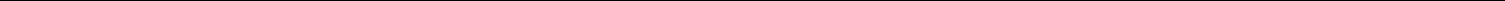 (указывается учебный предмет или предметы)Сроки и формы осуществления педагогом текущего контроля указаны в плане ликвидации пробелов в знаниях.Ликвидация академической задолженности устанавливается в сроки1.______________       дата2._______________      датаДиректор ______________________   ________________(подпись)                                                               Ф.И.О.Классный руководитель _________________   _____________________(подпись)	Ф.И.О.Учитель_____________________   ___________________________________(подпись)	Ф.И.О.Ознакомлены_____________   ______________________________________(подпись)	Ф.И.О.Приложение 4Справка об обучении в МБОУ «ООШ» города Кирсанова Тамбовской области, реализующей основныеобщеобразовательные программы основного общего образованияДанная справка выдана ________________________________________________(фамилия,____________________________________________________________________имя, отчество – при наличии)дата рождения «____»_________ _____ г. в том, что он (а) обучался (обучалась)в___________________________________________________________________(полное наименование образовательного учреждения________________________________________________________________________________________________________________________________________и его местонахождение)в _________________ учебном году в ________классе и получил(а) по учебным предметам следующие отметки (количество баллов):Директор   ______________    _____________________                                                                                                  Ф.И.О.Дата выдачи «______» ________ ____г.регистрационный №______________	(М.П.)Приложение 5Система выставления годовых отметок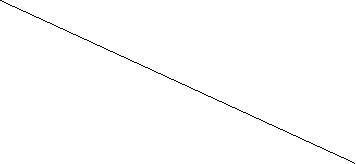 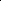 ПРИНЯТОна заседании Педагогического СоветаПротокол №6 от 28.08.2015 года«УТВЕРЖДАЮ»Директор школы_________ Г.Д.КондраковаПриказ  №167/4 от 31.08.2015 годаУчебныйДатаФорма установленияПримечаниепредмет, курсфактического уровня(модуль)знанийДатапроведенияНазваниетемыМероприятия поустранениюМероприятия поустранениюФормыконтроляпокаждойтемеРезультативностьДатапроведенияНазваниетемыИспользу-емый материал источники Срокипроведе-ния(указатьпериод)ФормыконтроляпокаждойтемеРезультативность№п/пНаименование учебныхпредметовГодоваяотметка запоследнийгод обученияИтоговаяотметкаОтметка, полученнаяна государственной(итоговой) аттестации)или количество балловпо результатам ЕГЭ№п/пНаименование учебныхпредметовГодоваяотметка запоследнийгод обученияИтоговаяотметкаОтметка, полученнаяна государственной(итоговой) аттестации)или количество балловпо результатам ЕГЭ№п/пНаименование учебныхпредметовГодоваяотметка запоследнийгод обученияИтоговаяотметкаОтметка, полученнаяна государственной(итоговой) аттестации)или количество балловпо результатам ЕГЭ№п/пНаименование учебныхпредметовГодоваяотметка запоследнийгод обученияИтоговаяотметкаОтметка, полученнаяна государственной(итоговой) аттестации)или количество балловпо результатам ЕГЭ№п/пНаименование учебныхпредметовГодоваяотметка запоследнийгод обученияИтоговаяотметкаОтметка, полученнаяна государственной(итоговой) аттестации)или количество балловпо результатам ЕГЭ№п/пНаименование учебныхпредметовГодоваяотметка запоследнийгод обученияИтоговаяотметкаОтметка, полученнаяна государственной(итоговой) аттестации)или количество балловпо результатам ЕГЭ№п/пНаименование учебныхпредметовГодоваяотметка запоследнийгод обученияИтоговаяотметкаОтметка, полученнаяна государственной(итоговой) аттестации)или количество балловпо результатам ЕГЭ№п/пНаименование учебныхпредметовГодоваяотметка запоследнийгод обученияИтоговаяотметкаОтметка, полученнаяна государственной(итоговой) аттестации)или количество балловпо результатам ЕГЭ№п/пНаименование учебныхпредметовГодоваяотметка запоследнийгод обученияИтоговаяотметкаОтметка, полученнаяна государственной(итоговой) аттестации)или количество балловпо результатам ЕГЭ123452-9 классы2-9 классыIIIIIIIVп/агодчетвертьчетвертьчетвертьчетверть2-6 классы45445557-9 классы45445542-6 классы43334447-9 классы43334432-6 классы44443347-9 классы44443332-9 классы55553342-9 классы33335542-9 классы44554442-9 классы4343444